                 Sprawozdanie Zarządu Ogniska ZNP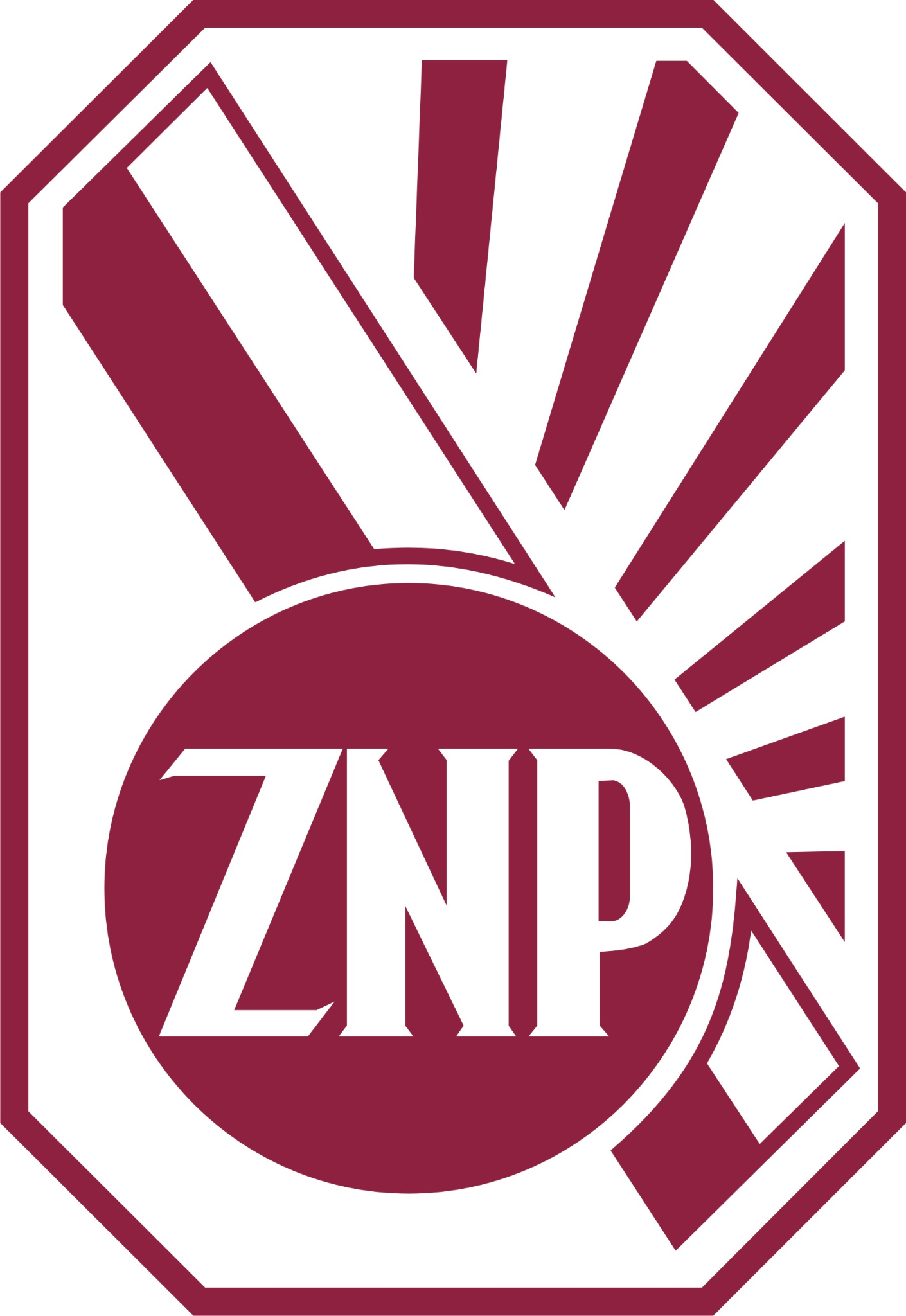 w ……………………………………………………..za kadencję 2019 - 2024Zebranie sprawozdawczo-wyborcze Ogniska ZNP w …………………………… odbyło się …………..…. w ……………………………………. W skład Zarządu Ogniska wszedł prezes kol. …………………………………………….. i wiceprezes kol. ……………………………. ……………………………………………………. Kol. Prezes ……………………………….  na Konferencji Sprawozdawczo-Wyborczej Oddziału ZNP w Żorach, która odbyła się 18.05.2019 r. została wybrana członkiem Zarządu Oddziału ZNP w Żorach. A na zebraniu Zarządu Oddziału w dniu 29 maja  2019 r. została wybrana członkiem Prezydium ZO ZNP w Żorach.Ilość członków w momencie rozpoczęcia kadencji zarządu wynosiła…………. Obecnie Ognisko liczy ……. członków ZNP.Współpraca z Zarządem Oddziału ZNP w Żorach przebiegała bez zakłóceń. Po każdym posiedzeniu ZO wszystkie informacje bezzwłocznie były przekazywane drogą mailową każdemu członkowi ogniska ZNP i pozostałym zainteresowanym nauczycielom i pracownikom szkoły. Ważne i bieżące informacje wysyłane są na grupę WhatsApp i zawieszane na związkowej tablicy informacyjnej w placówce i dostarczane do pomieszczeń socjalnych pracowników administracji i obsługi.Materiały promocyjne związku z różnych okazji zostały doręczane „do rąk własnych” członkom ZNP.Zarząd Ogniska w czasie pełnienia funkcji:brał aktywny udział w comiesięcznych zebraniach prezesów ZNPnadzorował wypełnianie deklaracji wstąpienia do ZNPdzielił się z członkami ZNP swoją wiedzą i doświadczeniem na temat prawa oświatowego, awansu zawodowego, praw pracowniczych i informacji związkowych. na bieżąco informował o przepisach prawnych KN oraz przepisach związanych ze zmianami w oświacie.zachęcał do udziału w spotkaniach informacyjno-integracyjnych (obiady)prezentował informację i stanowiska ZNP na posiedzeniach Rady Pedagogicznej oraz indywidualnie zarówno nauczycielom, pracownikom administracji i obsługi jak i dyrektorowiwspółpracował z pracodawcą i Zarządem Oddziału przy opiniowaniu arkuszy organizacyjnychwspółpracował z pracodawcą – reprezentował interesy pracowników z tytułu członkostwa w z ZNPpodejmował w imieniu ZNP decyzje w indywidualnych sprawach pracowniczych w zakresie bhp uzgadniał przyznawanie świadczeń z Zakładowego Funduszu Świadczeń Socjalnych z dysponentem ZFŚS na placówcebrał udziału w pracach zespołu wnioskującego o wyróżnienia  i odznaczenia dla pracowników, opiniował wnioski na etapie prac komisji opiniującej wnioski o nadanie medalu, odznaczeniabrał udział w pracy komisji kwalifikacyjnej ds. awansu zawodowego nauczyciela kontraktowego opiniował wnioski o nagrody dyrektora dla nauczycieliopiniował wysokości premii dla pracowników nie będących nauczycielamiopiniował wysokości dodatku motywacyjnego brał udział w postępowaniu związanym z oceną pracy nauczycieli – członków ZNP zatrudnionych na placówce.wspomagał pracę Społecznego Inspektora Pracyrozprowadzał wśród członków ogniska materiały promocyjno-upominkowe z okazji świąt i DEN.pośredniczył w zapisywaniu członków na kursy, szkolenia i warsztaty,zachęcał/uczestniczył w obchodach Dni Pamięci i Pokoju w Oświęcimiu/udział w obchodach Dnia Związkowca/udział w warsztatachzachęcał członków do udziału w związkowych wycieczkach, imprezach organizowanych przez Zarząd ZNP w Żorachuczestniczył w podziale środków na doskonalenie zawodowe nauczycielizgłaszał do oddziału ZNP sugestie i zapytania członków ZNPwystępował do Prezydium Zarządu Oddziału o przyznanie paczki dla chorującego członkaorganizował spotkania z członkami zgodnie z potrzebamibrał udział w tworzeniu wewnątrzszkolnej dokumentacji dotyczącej warunków pracy.tworzył związkową bazę danychuczestniczył w przedsięwzięciach Okręgu Śląskiego ZNP oraz Zarządu Głównego, wszelkich akcji protestacyjnych , manifestacjach i pikietachzachęcał członków ogniska do udział u imprezach z ogólnopolskiego kalendarza imprezrozpowszechniał i zachęcał do udziału członków ZNP wraz z rodzinami do uczestnictwa w wyjazdach rodzinnych organizowanych przez oddział w Żorach takich jak: jarmarki , kuligi, zabawy, wyjazdy zimowe i letnie, wyjścia do teatru.czuwał nad składaniem przez członków zasiłków statutowych czy zapomóg losowychzachęcał do korzystania ze wszelkich zniżek wynegocjowanych przez ZNProzpowszechniał informacje o produktach Nauczycielskiej Agencji Ubezpieczeniowejna bieżąco śledził zmiany na stronie zory.znp.edu.plzachęcał do korzystania z funduszu dofinansowania do kształcenia dla członków ZNP, ze studiów podyplomowych na uczelni, z którą współpracował ZNP, członkowie mieli 10 % zniżki.w trudnych sytuacjach korzystał z porad prawnych naszych związkowych prawników oraz zachęcał do poradnictwa członkówbrał udział w akcjach ZNP (manifestacje, pikiety)W okresie sprawozdawczo-wyborczym współpraca z dyrektorem placówki układała się pomyślnie, przebiegała bez jakichkolwiek konfliktów.Prezes Ogniska ZNP